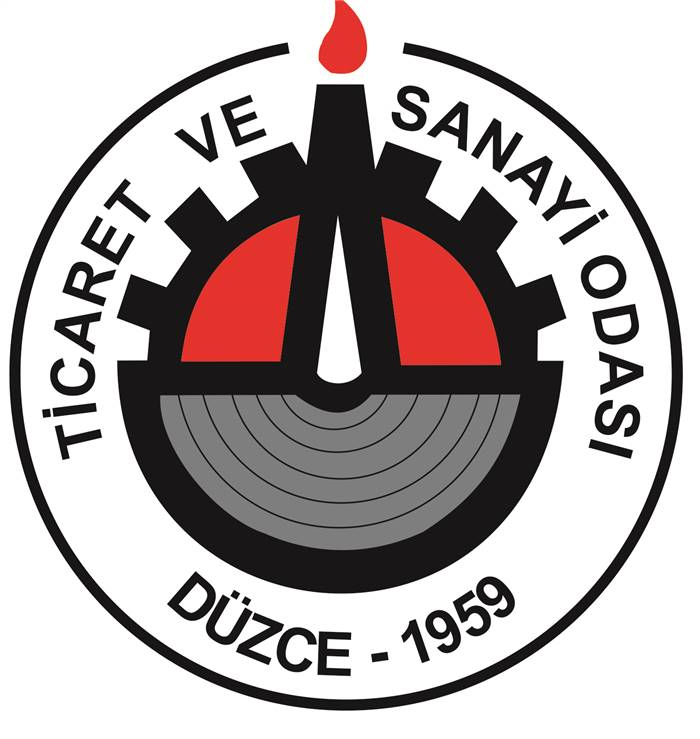 2018 YILI İHRACAT DEĞERLENDİRME RAPORUİHRACAT YAPAN FİRMALARIMIZ BİLGİLERİ2018 Yılı İhracat Tablosu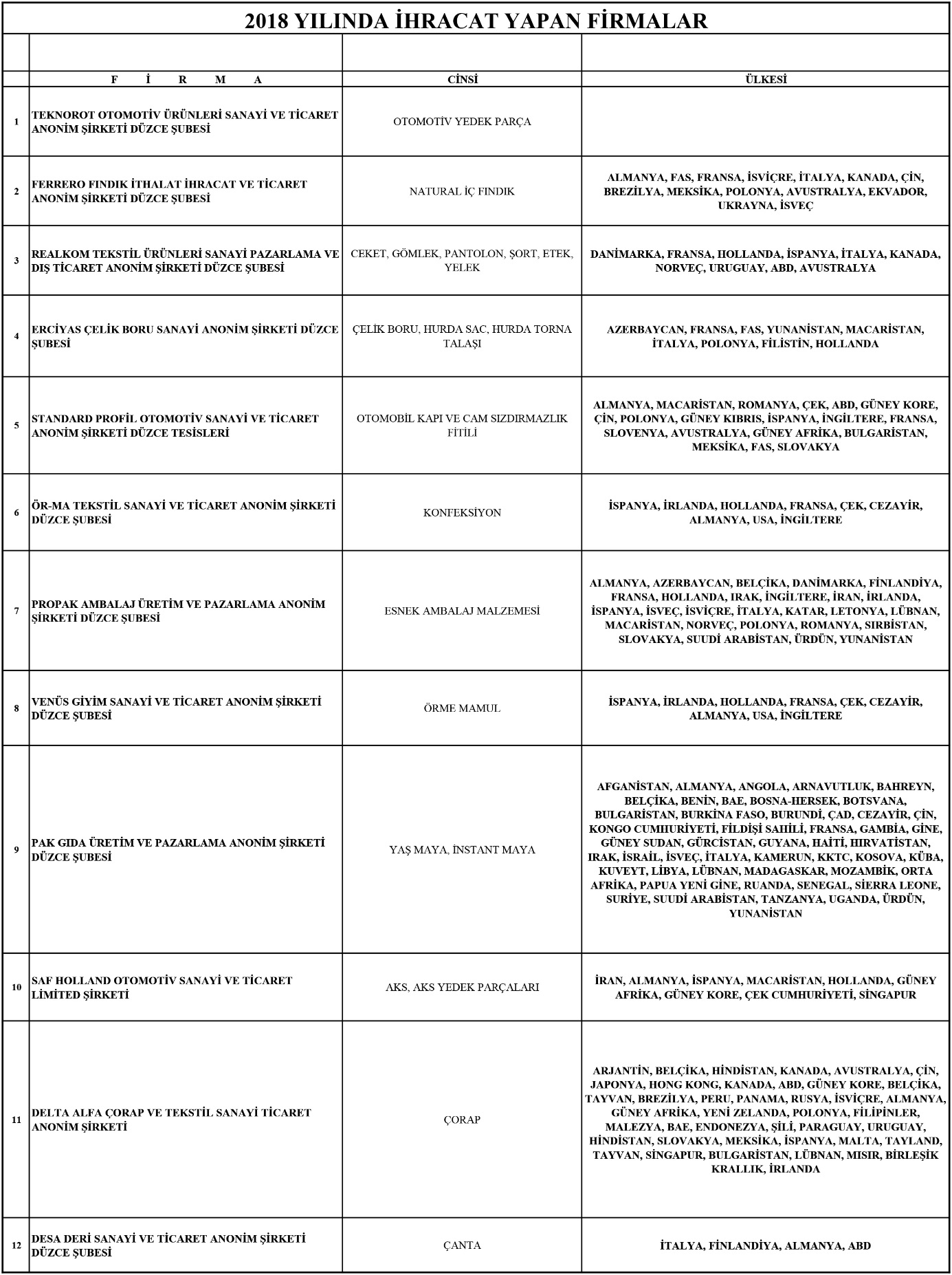 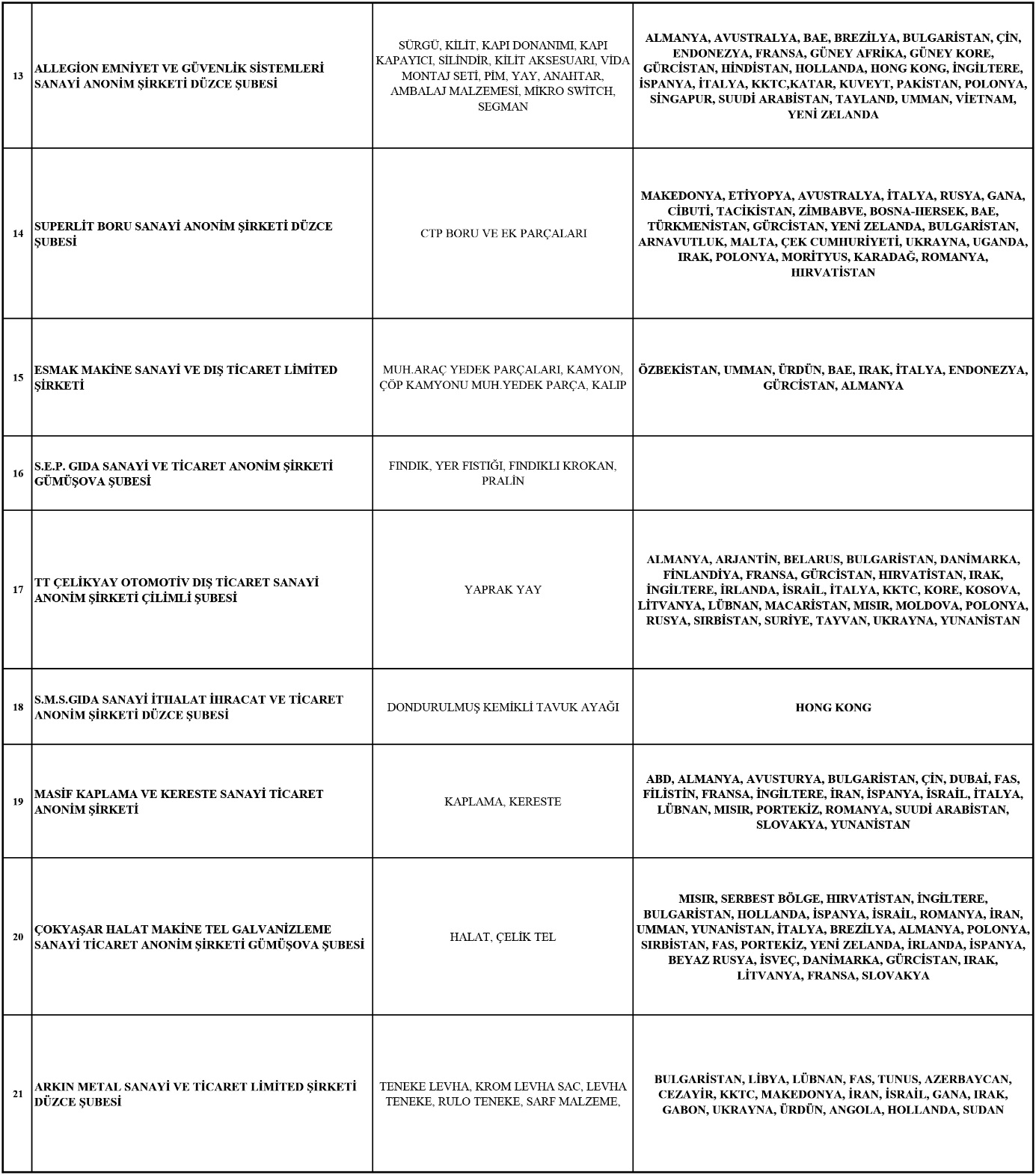 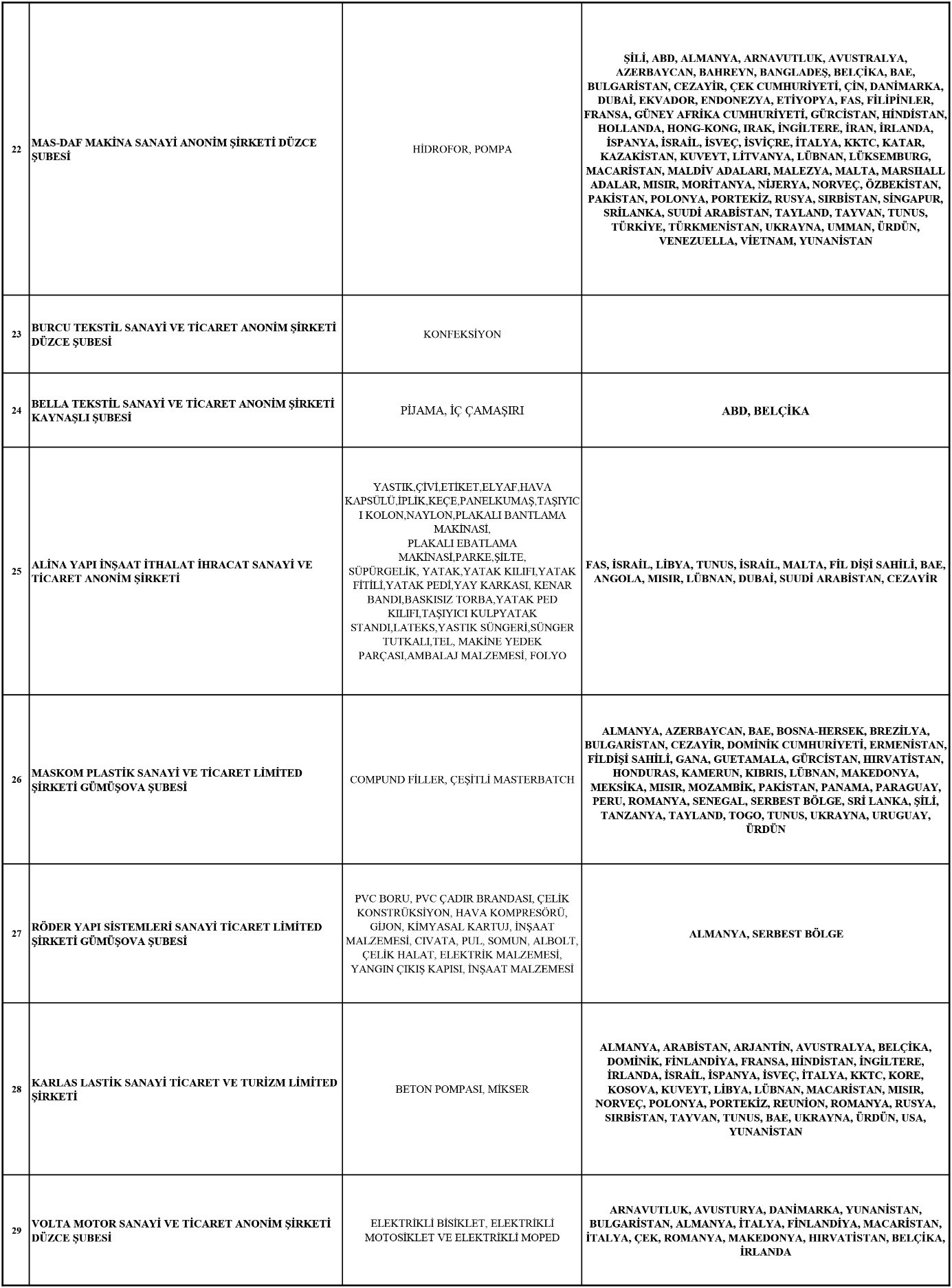 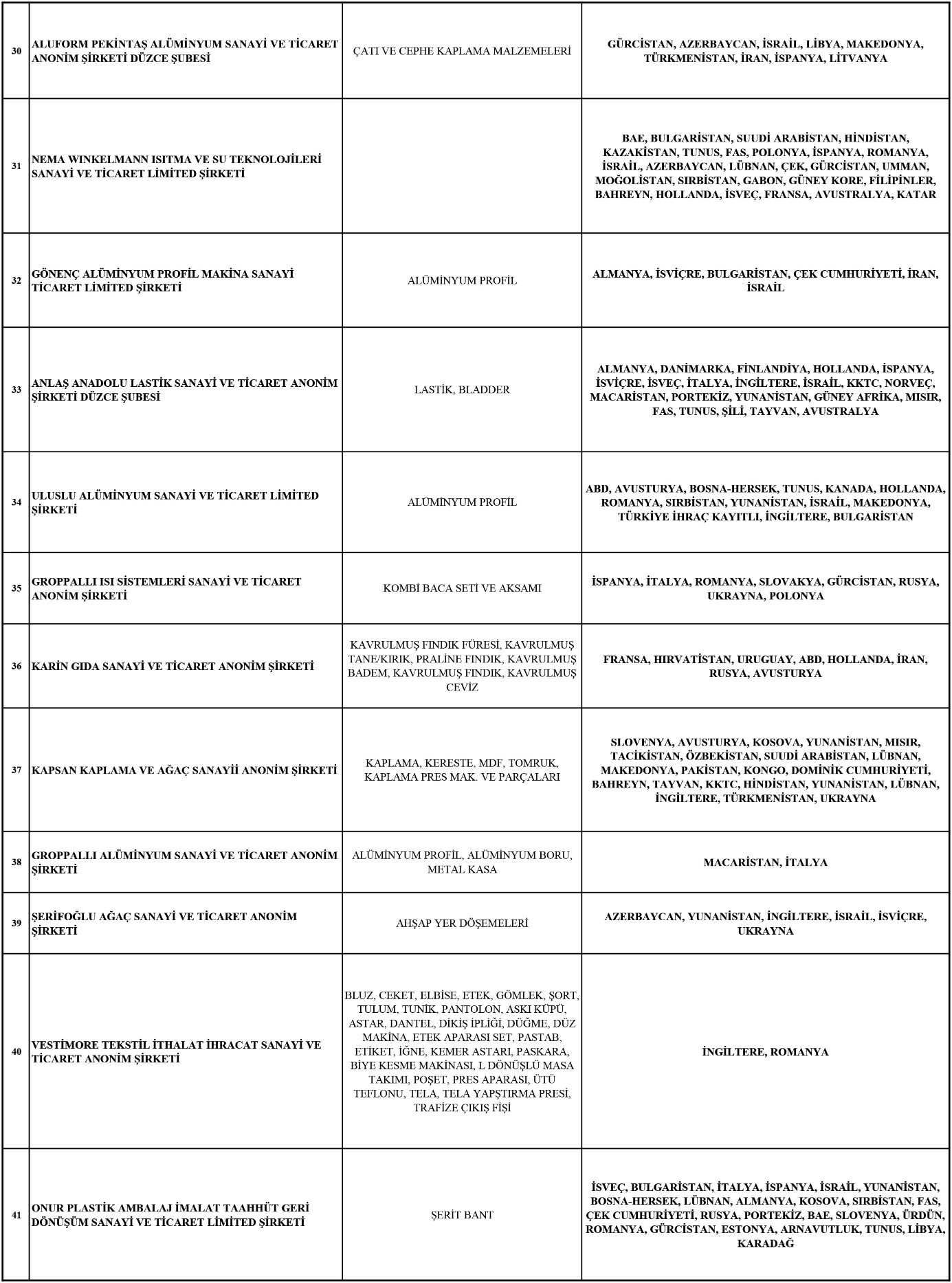 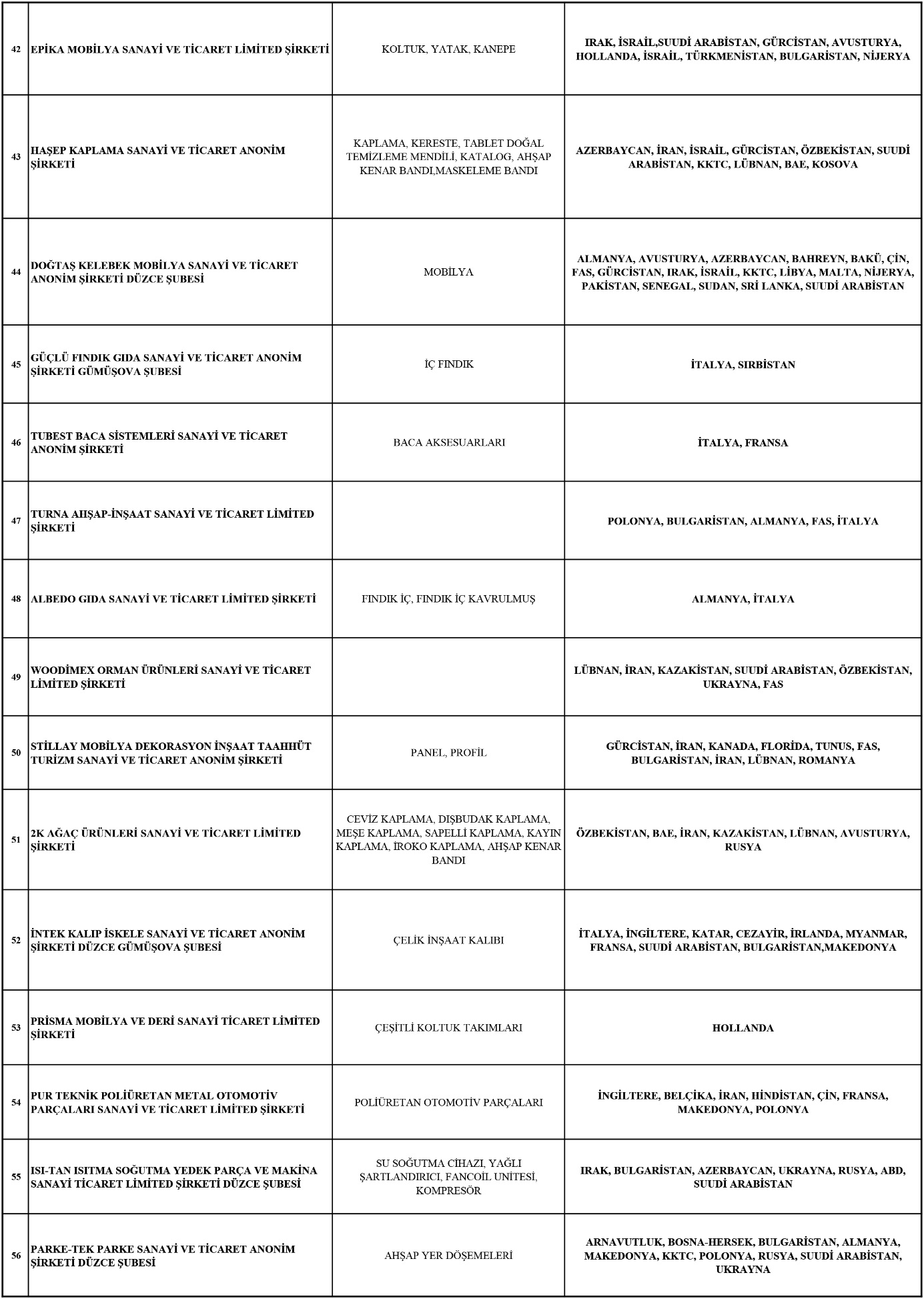 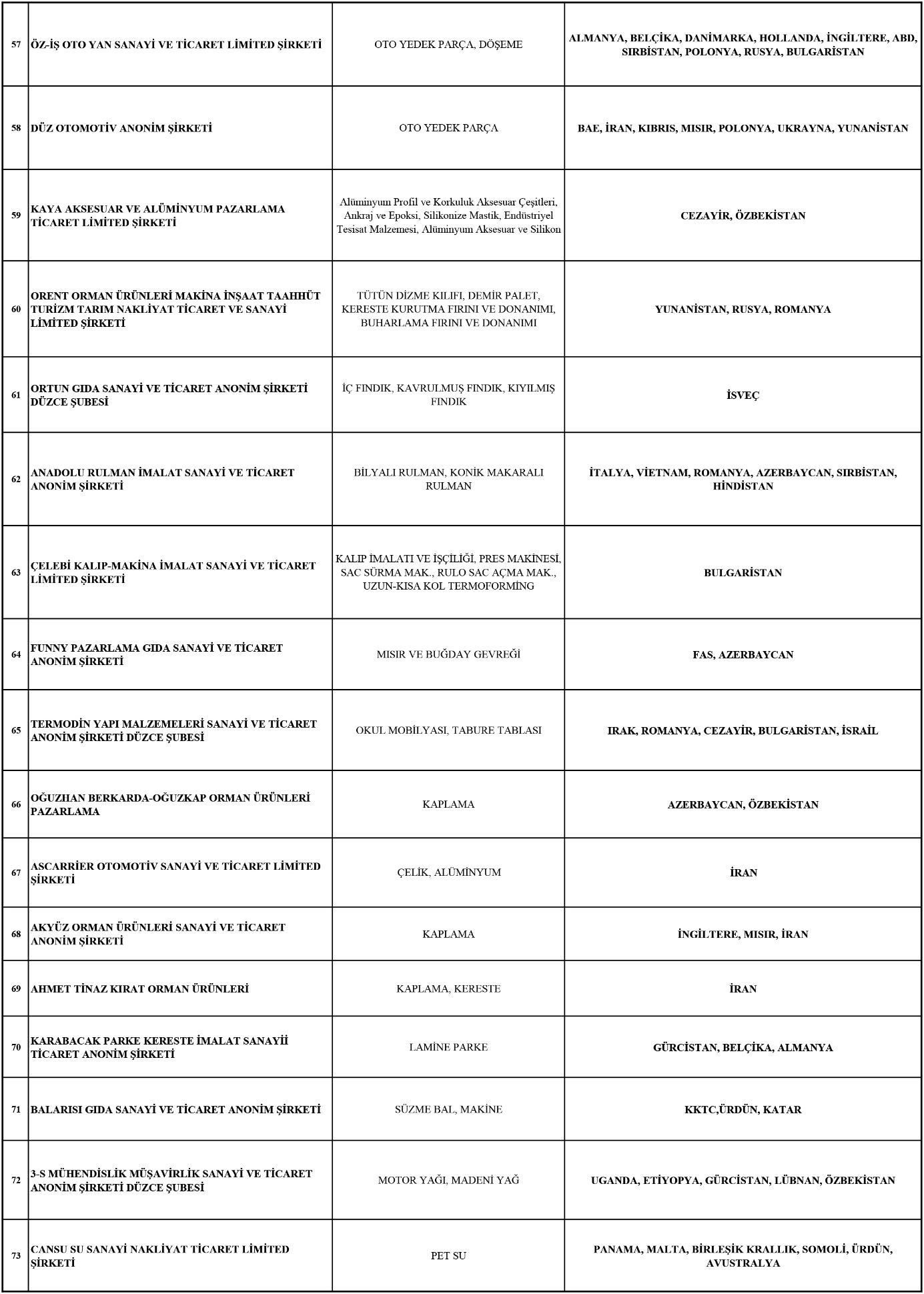 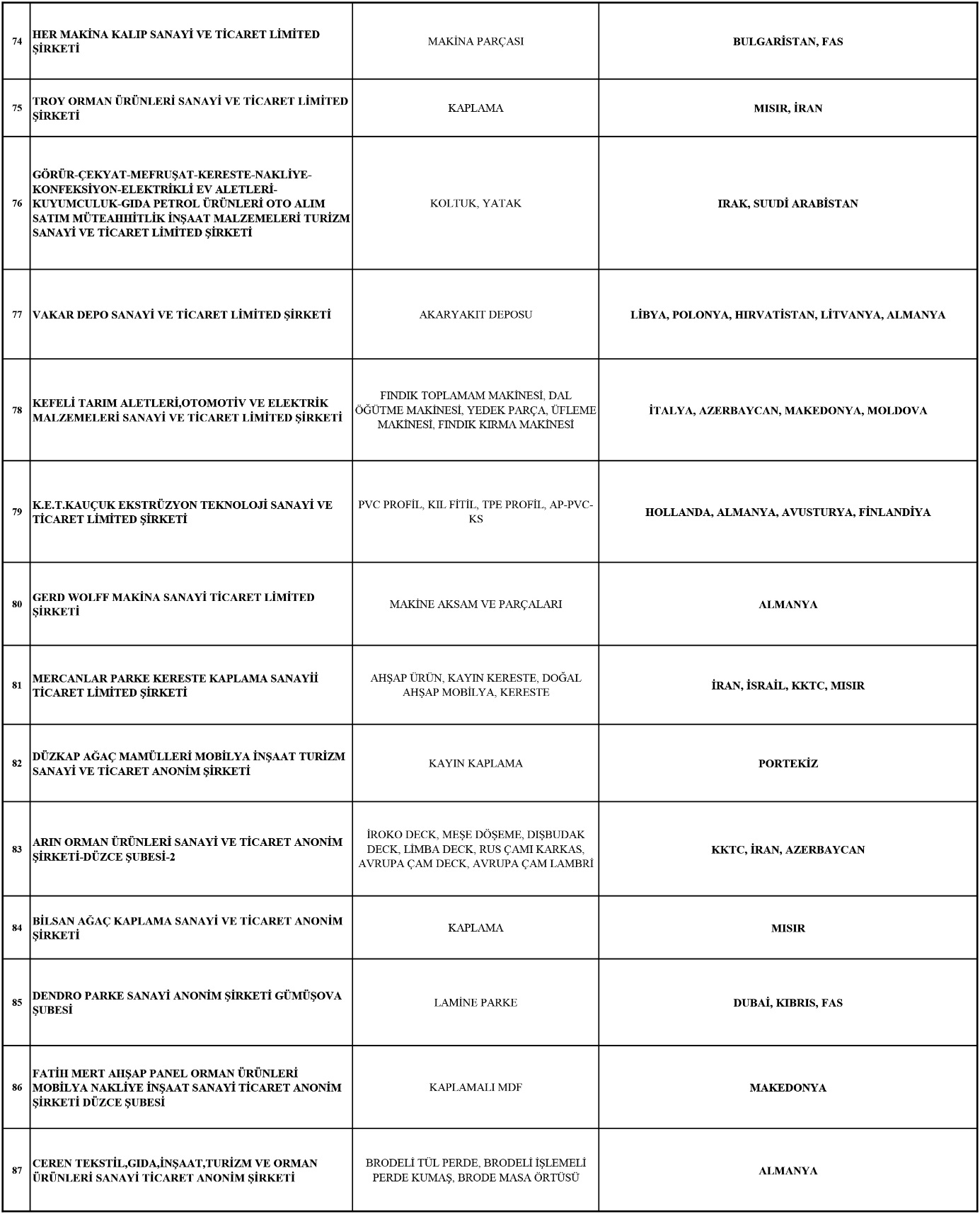 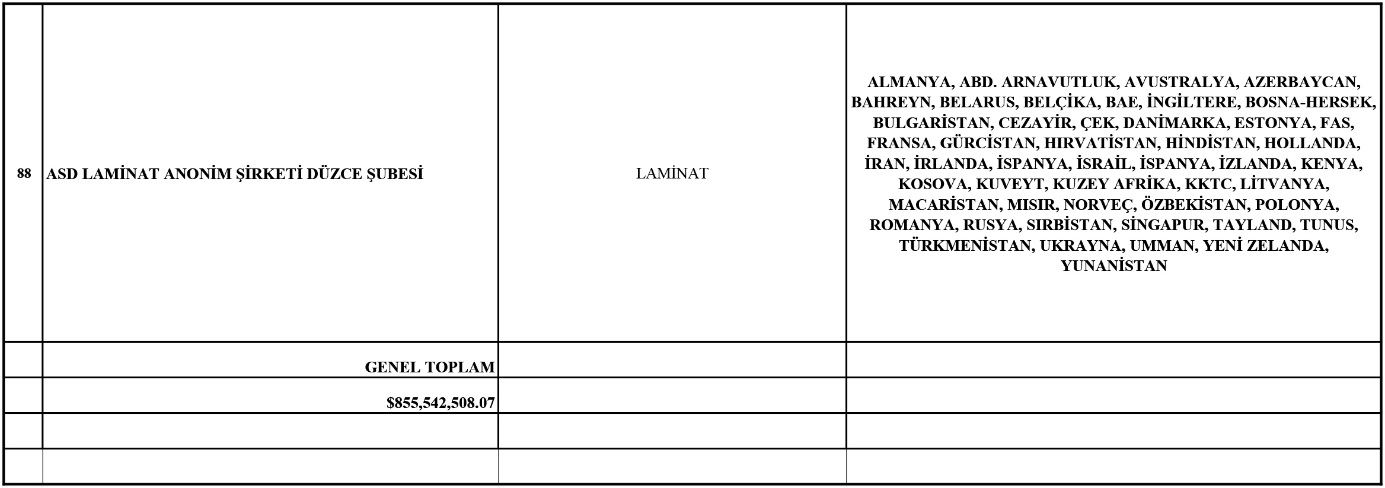 Her yıl Mart ayında biten yılın ihracat rakamları üye firmalarımızdan yazılı olarak istenmektedir.Odamıza kayıtlı üyelerin bildirmiş oldukları son 3 yıla ait ihracat rakamları şu şekildedir:2018 Yılı İhracat Rakamları: $855,542,508.07 (88 Firmadan alınmıştır.)2017 Yılı İhracat Rakamları: $743,149,369.39 (89 Firmadan alınmıştır.)2016 Yılı İhracat Rakamları: $619,778,347.26 (72 Firmadan alınmıştır.)Rakamlara baktığımızda ihracat rakamlarımızın her yıl arttığını görmekteyiz. Ülkemizin 2023 vizyonu hedefleri arasındaki yıllık 500 milyar dolarlık ihracata olan katkımızı her yıl arttırarak katkı sağlamaktayız.HEDEF VE ÖNCELİKLİ ÜLKELER, ÜLKE RAPORLARI VE HEDEF PAZAR ARAŞTIRMASI 2018 – 2019 Dönemi Hedef ve Öncelikli ÜlkelerKüresel ekonomideki ve siyasi konjonktürdeki gelişmeleri çerçevesinde 2018-2019 dönemi için Pazara Giriş Komitesi tarafından 15 Hedef Ülke ve 32 Öncelikli Ülke belirlenmiştir. 2018- 2019 dönemi için belirlenen hedef ve öncelikli ülkeler listesi aşağıda yer almaktadır:2018-2019 Dönemi Hedef Ülkeler (15 Ülke): Almanya, ABD, Çin Halk Cumhuriyeti, Etiyopya, Güney Kore, Hindistan, Irak, İran, Japonya, Katar, Kenya, Meksika, Romanya, Rusya, Ukrayna;2018-2019 Dönemi Öncelikli Ülkeler (32 Ülke): Azerbaycan, Bangladeş, Birleşik Arap Emirlikleri, Brezilya, Bulgaristan, Cezayir, Endonezya, Fas, Fildişi Sahili, Fransa, Gana, G. Afrika C., Gürcistan, İngiltere, Kanada, Kazakistan, Kuveyt, Malezya, Mısır, Nijerya, Özbekistan, Pakistan, Polonya, Senegal, Singapur, Suudi Arabistan, Şili, Tanzanya, Türkmenistan, Umman, Ürdün, Vietnam.Bu kapsamda, düzenlenen Ticaret Heyeti faaliyetlerinde sektörlerin özelliklerine göre söz konusu ülkeler üzerinde yoğunlaşılmaktadır.Düzce İli Hedef ve Öncelikli Ülkelere Yapılan 2018 Yılı İhracat Dağılımı 2018-2019 Yılı DeğerlendirmesiBu doğrultuda 2018 yılı Düzce ili ihracat rakamlarına baktığımızda hedef ve öncelikli ülkelerin hepsine ihracat yaptığımız görülmekte ve firmalarımızın bu ülkelere önümüzdeki dönemde de ihracatlarına devam edeceği öngörülmektedir.Hedef ve Öncelikli Ülkelere yapılan ihracatın artırılması için her yıl Odamızda Dış Ticaret Bilgilendirme Toplantıları düzenlenmektedir.Ayrıca ihracatla ilgili web sitemiz üzerinden gerekli bilgilendirme ve duyurular yapılmakta olup, üyelerimizin talep ve sorunları yüzyüze de değerlendirilmektedir.2020 – 2021 Dönemi Hedef ve Öncelikli ÜlkelerTürkiye Odalar ve Borsalar Birliği’nden Odamıza gelen yazıda, Pazara Giriş Komitesi’nin 27 Ağustos 2019 tarihinde gerçekleştirilen 10. Toplantısı akabinde, Pazara Giriş Komitesi üyelerinin görüş ve değerlendirmeleri çerçevesinde 2020-2021 dönemi Hedef ve Öncelikli Ülkeler listesinin aşağıdaki şekilde belirlenmesine karar verildiği belirtilmektedir.2020-2021 Dönemi Hedef Ülkeler (17 Ülke); ABD, Brezilya, Çin, Etiyopya, Fas, Güney Afrika Cumhuriyeti, Güney Kore, Hindistan, Irak, İngiltere, Japonya, Kenya, Malezya, Meksika, Özbekistan, Şili ve Rusya;2020-2021 Dönemi Öncelikli Ülkeler (28 Ülke); Almanya, Azerbaycan, Bangladeş, BAE, Bulgaristan, Çekya, Demokratik Kongo, Endonezya, Fildişi Sahili, Filipinler, Fransa, Gana, Gürcistan, İran, İtalya, Kanada, Katar, Kazakistan, Mısır, Nijerya, Pakistan, Polonya, Romanya, Senegal, Sırbistan, Tanzanya, Ukrayna ve Vietnam.Düzce İli Hedef ve Öncelikli Ülkelere Yapılan 2018 Yılı İhracat Dağılımı 2020-2021 Yılı DeğerlendirmesiBu doğrultuda elimizdeki en güncel ihracat rakamları olan 2018 yılı rakamlarına baktığımızda hedef ve öncelikli ülkelerin hepsine ihracat yaptığımız görülmekte ve firmalarımızın bu ülkelere önümüzdeki dönemde de ihracatlarına devam edeceği öngörülmektedir.Genel DeğerlendirmeGenel olarak baktığımızda Düzce’den 140 farklı ülkeye ihracat yapılmaktadır.En fazla ihracat yapılan ülkeler sırasıyla Almanya, Bulgaristan, İtalya, İran ve İngiltere’dir.Genel dağılıma baktığımızda ise 36 Afrika Ülkesi ,33 Avrupa Ülkesi, 27 Asya Ülkesi, 16 Amerika Ülkesi, 15 Ortadoğu Ülkesi, 6 Balkan Ülkesi ve 7 Diğer Ülkeler olarak dağılım göstermektedir.Hedef ve Öncelikli Ülkeler olarak baktığımızda ise Japonya, Kenya, Bangladeş, Tanzanya, Malezya, Kongo, Vietnam, Senegal, Nijerya, Gana, Fildişi Sahili, Filipinler, Etiyopya, Şili, Meksika, Kazakistan, Endonezya’ya ihracat yapan firma sayılarımızın arttırılması gerekmektedir.Bu doğrultuda Odamızın web sitesinde ihracatla ilgili detaylı bilgiler bulunmakta olup, ihracat yapan firma sayılarımızın arttırılması ve bu ülkeler hakkında bilgi sahibi olmaları adına Japonya, Kenya, Bangladeş, Tanzanya, Malezya, Kongo, Vietnam, Senegal, Nijerya, Gana, Fildişi Sahili, Filipinler, Etiyopya, Şili, Meksika, Kazakistan, Endonezya’ya ait ülke raporları bulunmaktadır.SAYIİHRACAT YAPILAN ÜLKELERKAÇ FİRMA İHRACAT YAPIYOR2018-2019 DÖNEMİ1ALMANYA33HEDEF2BULGARİSTAN27ÖNCELİKLİ3İRAN22HEDEF4İNGİLTERE22ÖNCELİKLİ5FAS20ÖNCELİKLİ6FRANSA20ÖNCELİKLİ7POLONYA20ÖNCELİKLİ8GÜRCİSTAN19ÖNCELİKLİ9ROMANYA18HEDEF10AZERBAYCAN17ÖNCELİKLİ11BAE17ÖNCELİKLİ12SUUDİ ARABİSTAN17ÖNCELİKLİ13ABD16HEDEF14MISIR16ÖNCELİKLİ15RUSYA15HEDEF16UKRAYNA15HEDEF17IRAK13HEDEF18CEZAYİR11ÖNCELİKLİ19ÖZBEKİSTAN10ÖNCELİKLİ20ÜRDÜN10ÖNCELİKLİ21ÇİN9HEDEF22HİNDİSTAN9HEDEF23G.AFRİKA CUMHURİYETİ8ÖNCELİKLİ24KATAR6HEDEF25TÜRKMENİSTAN6ÖNCELİKLİ26UMMAN6ÖNCELİKLİ27BREZİLYA5ÖNCELİKLİ28GÜNEY KORE5HEDEF29KUVEYT5ÖNCELİKLİ30KANADA5ÖNCELİKLİ31PAKİSTAN5ÖNCELİKLİ32SİNGAPUR5ÖNCELİKLİ33ENDONEZYA4ÖNCELİKLİ34KAZAKİSTAN4ÖNCELİKLİ35MEKSİKA4HEDEF36ŞİLİ4ÖNCELİKLİ37ETİYOPYA3HEDEF38FİLDİŞİ SAHİLİ3ÖNCELİKLİ39GANA3ÖNCELİKLİ40NİJERYA3ÖNCELİKLİ41SENEGAL3ÖNCELİKLİ42VİETNAM3ÖNCELİKLİ43MALEZYA2ÖNCELİKLİ44TANZANYA2ÖNCELİKLİ45BANGLADEŞ1ÖNCELİKLİ46JAPONYA1HEDEF47KENYA1HEDEFSAYIİHRACAT YAPILAN ÜLKELERKAÇ FİRMA İHRACAT YAPIYOR2020-2021 DÖNEMİ1ALMANYA33ÖNCELİKLİ2BULGARİSTAN27ÖNCELİKLİ3İTALYA26ÖNCELİKLİ4İRAN22ÖNCELİKLİ5İNGİLTERE22HEDEF6FAS20HEDEF7FRANSA20ÖNCELİKLİ8POLONYA20ÖNCELİKLİ9GÜRCİSTAN19ÖNCELİKLİ10ROMANYA18ÖNCELİKLİ11AZERBAYCAN17ÖNCELİKLİ12BAE17ÖNCELİKLİ13ABD16HEDEF14MISIR16ÖNCELİKLİ15RUSYA15HEDEF16UKRAYNA15ÖNCELİKLİ17IRAK13HEDEF18ÇEK CUMHURİYETİ12ÖNCELİKLİ19SIRBİSTAN12ÖNCELİKLİ20ÖZBEKİSTAN10HEDEF21ÇİN9HEDEF22HİNDİSTAN9HEDEF23G. AFRİKA CUMHURİYETİ8HEDEF24KATAR6ÖNCELİKLİ25BREZİLYA5HEDEF26GÜNEY KORE5HEDEF27KANADA5ÖNCELİKLİ28PAKİSTAN5ÖNCELİKLİ29ENDONEZYA4ÖNCELİKLİ30KAZAKİSTAN4ÖNCELİKLİ31MEKSİKA4HEDEF32ŞİLİ4HEDEF33ETİYOPYA3HEDEF34FİLİPİNLER3ÖNCELİKLİ35FİLDİŞİ SAHİLİ3ÖNCELİKLİ36GANA3ÖNCELİKLİ37NİJERYA3ÖNCELİKLİ38SENEGAL3ÖNCELİKLİ39VİETNAM3ÖNCELİKLİ40KONGO2ÖNCELİKLİ41MALEZYA2HEDEF42TANZANYA2ÖNCELİKLİ43BANGLADEŞ1ÖNCELİKLİ44JAPONYA1HEDEF45KENYA1HEDEFSAYIÜLKELERKAÇ FİRMA İHRACAT YAPIYOR2018-2019 DÖNEMİ2020-2021 DÖNEMİ1ALMANYA33HEDEFÖNCELİKLİ2BULGARİSTAN27ÖNCELİKLİÖNCELİKLİ3İTALYA26ÖNCELİKLİ4İRAN22HEDEFÖNCELİKLİ5İNGİLTERE22ÖNCELİKLİHEDEF6İSRAİL217FAS20ÖNCELİKLİHEDEF8FRANSA20ÖNCELİKLİÖNCELİKLİ9POLONYA20ÖNCELİKLİÖNCELİKLİ10GÜRCİSTAN19ÖNCELİKLİÖNCELİKLİ11HOLLANDA1912KKTC1913İSPANYA1814LÜBNAN1815ROMANYA18HEDEFÖNCELİKLİ16AZERBAYCAN17ÖNCELİKLİÖNCELİKLİ17BAE17ÖNCELİKLİÖNCELİKLİ18SUUDİ ARABİSTAN17ÖNCELİKLİ19YUNANİSTAN1720ABD16HEDEFHEDEF21MISIR16ÖNCELİKLİÖNCELİKLİ22RUSYA15HEDEFHEDEF23UKRAYNA15HEDEFÖNCELİKLİ24IRAK13HEDEFHEDEF25AVUSTRALYA1226ÇEK CUMHURİYETİ12ÖNCELİKLİ27MAKEDONYA1228SIRBİSTAN12ÖNCELİKLİ29BELÇİKA1130CEZAYİR11ÖNCELİKLİ31İRLANDA1132MACARİSTAN1133TUNUS1134ÖZBEKİSTAN10ÖNCELİKLİHEDEF35ÜRDÜN10ÖNCELİKLİ36AVUSTURYA937ÇİN9HEDEFHEDEF38DANİMARKA939HİNDİSTAN9HEDEFHEDEF40HIRVATİSTAN941İSVEÇ942G. AFRİKA CUMHURİYETİ8ÖNCELİKLİHEDEF43LİBYA844ARNAVUTLUK745BOSNA-HERSEK746FİNLANDİYA747İSVİÇRE748KOSOVA749PORTEKİZ750BAHREYN651KATAR6HEDEFÖNCELİKLİ52LİTVANYA653MALTA654NORVEÇ655SLOVAKYA656TAYVAN657TÜRKMENİSTAN6ÖNCELİKLİ58UMMAN6ÖNCELİKLİ59BREZİLYA5ÖNCELİKLİHEDEF60GÜNEY KORE5HEDEFHEDEF61KUVEYT5ÖNCELİKLİ62KANADA5ÖNCELİKLİÖNCELİKLİ63PAKİSTAN5ÖNCELİKLİÖNCELİKLİ64SİNGAPUR5ÖNCELİKLİ65TAYLAND566YENİ ZELANDA567ENDONEZYA4ÖNCELİKLİÖNCELİKLİ68HONG KONG469KAZAKİSTAN4ÖNCELİKLİÖNCELİKLİ70MEKSİKA4HEDEFHEDEF71ŞİLİ4ÖNCELİKLİHEDEF72URUGUAY473ARJANTİN374ANGOLA375BELARUS/BEYAZ RUSYA376DOMİNİK377ETİYOPYA3HEDEFHEDEF78FİLİPİNLER3ÖNCELİKLİ79FİLDİŞİ SAHİLİ3ÖNCELİKLİÖNCELİKLİ80GANA3ÖNCELİKLİÖNCELİKLİ81NİJERYA3ÖNCELİKLİÖNCELİKLİ82PANAMA383SLOVENYA384SENEGAL3ÖNCELİKLİÖNCELİKLİ85SUDAN386SRİ LANKA387UGANDA388VİETNAM3ÖNCELİKLİÖNCELİKLİ89EKVADOR290ESTONYA291FİLİSTİN292GABON293KORE294KAMERUN295KONGO2ÖNCELİKLİ96KARADAĞ297MOZAMBİK298MOLDOVA299MALEZYA2ÖNCELİKLİHEDEF100PARAGUAY2101PERU2102SURİYE2103TANZANYA2ÖNCELİKLİÖNCELİKLİ104TACİKİSTAN2105AFGANİSTAN1106BENİN1107BOTSVANA1108BURKİNA FASO1109BURUNDİ1110BANGLADEŞ1ÖNCELİKLİÖNCELİKLİ111CİBUTİ1112ÇAD1113ERMENİSTAN1114GÜNEY SUDAN1115GÜNEY KIBRIS1116GAMBİA1117GİNE1118GUYANA1119GUETAMALA1120HONDURAS1121HAİTİ1122JAPONYA1HEDEFHEDEF123KENYA1HEDEFHEDEF124KÜBA1125LETONYA1126LÜKSEMBURG1127MADAGASKAR1128MORİTYUS1129MYANMAR1130MALDİV1131MASHALL ADALARI1132MORİTANYA1133MOĞOLİSTAN1134PAPUA YENİ GİNE1135RUANDA1136SİERRA LEONE1137SOMOLİ1138TOGO1139VENEZUELA1140ZİMBABWE1